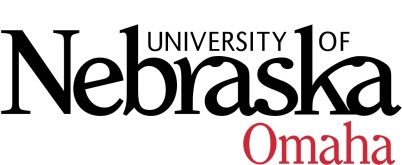 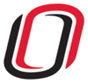 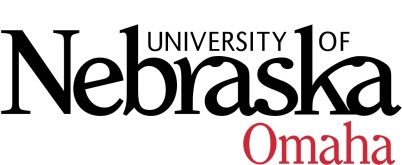 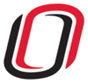 UNIVERSITY OF NEBRASKA AT OMAHAEDUCATIONAL POLICY ADVISORY COMMITTEEAGENDAFriday, March 10, 20178:00 AM202 Eppley Administration Building Announcements/DiscussionSummary 2-10-17CurriculumCenter for Human RightsCreation of an undergraduate minor and concentration in ScreenwritingCreation of an undergraduate concentration in Child WelfareMOU between English and Secondary Education to create a double majorCourse Syllabi (27 new, 2 revised)	                                                                                                                                                     PLEASE NOTE:  NEW URL to CCMS You may access the system at http://www.unomaha.edu/my/ scroll down to CCMS and click on login. You will be viewing these courses at the VC for Academic Affairs level.New Course(s):CACT 8080 Independent Study, 1-3 hrs.RLS 4910 Internship in Recreation and Leisure Studies, 6 hrs.COUN 8400 Advance Theory and Techniques in Counseling, 3 hrs.COUN 8670 Career Development and Post-Secondary Transitions, 3 hrs.  ENGL 4240 Teaching Latino Literature, 3 hrs.COUN 8010 Introduction to Counseling, 3 hrs.  COUN 8360 Group Theory & Techniques, 3 hrs.  SOWK 4830 Crisis Intervention, 3 hrs.  BMCH 8000 Seminar in Biomechanics, 0 hr. BMCH 8910 Independent Study in Biomechanics, 1-6 hrs.  BMCH 8900 Independent Research in Biomechanics, 1-6 hrs. BMCH 8990 Thesis in Biomechanics, 1-6 hrs.   BMCH 9520 Motor Development II, 3 hrs.BMCH 9040 Biostatistics in Biomechanics II, 3 hrs.BMCH 9031 Biostatistics in Biomechanics I, 3 hrs.  TED 8810 STEM in Early Childhood Education: Curriculum and Research, 3 hrs.  BLST 2710 Africana Worldviews, 3 hrs.  BMCH 4200 Methods in Biomechanics I, 3 hrs.  BMCH 4210 Methods in Biomechanics II, 3 hrs.  TED 2060 Equity, Language, and Cultural Literacy, 3 hrs.  TED 8150 Anti-racism Education: Principles and Practices, 3 hrs. ART 3910 Intermediate Printing, 3 hrs.  GEOL 4640 Critical Zone Science, 4 hrs. SCMT 4370 Supply Chain Analytics, 3 hrs.  MUS 8660 Pedagogy of Music Theory, 3 hrs.ART 2610 Exploration of Global Comics, 3 hrs.    ISQA 8450 NoSQL and Big Data Technologies, 3 hrs.  Revised Course(s):SOC 8060 Qualitative Methods, 3 hrs. (changing from ugrad/grad to grad only)HIST 2990 People and Issues in History, 3 hrs. (changing from variable 1-3 to fixed)Course Syllabi Description/Prerequisites: CACT 8080 Independent Study, 1-3 hrs. Description: This course is designed for those students who are independently pursuing an area of study that is not covered under the existing curriculum. The student will be supervised by a member of the faculty of the MA in Critical and Creative Thinking program. All course assignments, readings, requirements, and expectations will be clearly communicated to the student in advance. May be repeated for credit for a total of six credit hours.Prerequisites: Admission into the MA CCT program, successful completion of 6 hours of CACT coursework, including CACT 8000, and permission of faculty member.RLS 4910 Internship in Recreation and Leisure Studies, 6 hrs. Description: This course is a supervised, educational work experience of at least 300 clock hours over at least a ten week period at an approved worksite offering programs and experiences in recreation, fitness development or health promotion.Prerequisites: Senior, last course, 2.5 GPA, department consentCOUN 8400 Advanced Theory and Techniques in Counseling, 3 hrs. Description: This course introduces students to the basic knowledge and skills necessary to understand and apply counseling techniques related to differential approaches to treatment. Topics may include Solution-Focused, Adlerian, Cognitive-Behavioral (CBT), Dialectical Behavioral (DBT), Motivational Interviewing, and other techniques as deemed to be relevant/appropriate.Prerequisites: Graduate Level - Admission to Counseling program. Not open to non-degree students; must take prior to practicum.COUN 8670 Career Development and Post-Secondary Transitions, 3 hrs. Description:  This course is an introduction to career counseling and career development, post-secondary planning, and crisis intervention.   This course is required for all graduate students who are seeking a master’s degree in counseling with a concentration in school counseling.Prerequisites: Graduate status, COUN 8200, COUN 8210, COUN 8040, COUN 8030.ENGL 4240 Teaching Latino Literature, 3 hrs.Description: A course designed specifically for current or future teachers of high school students. It will introduce pedagogical approaches of contemporary literature by Latinos/as in the United States. The course will provide an overview of Mexican American, Chicano/a, and other Latino/a voices in American literature from mid-19th Century to the present and complement that with social, cultural, historical and other approaches to developing teaching strategies.Prerequisites: ENGL 1160 or permissionCOUN 8010 Introduction to Counseling, 3 hrs.Description: This is an exploratory course for students entering, or considering entering, the field of professional counseling. The focus is on: 1) the development of the profession of counseling, 2) your own professional and personal development as well as your understanding of what contributes to your development as an effective counselor, and 3) a general overview of specific requirements for successful completion of a master’s degree in Counseling at UNO.Prerequisites: Undergraduate Degree. This course is also open to non-degree seeking students (space permitting).COUN 8360 Group Theory & Techniques, 3 hrs.Description: This course is intended to prepare students to effectively incorporate group principles appropriate to various counseling settings including schools, treatment centers, and agencies. This class includes a group experience.Prerequisites: Undergraduate Degree. Successful admission into the Counseling Graduate Program and Consent of the Instructor.SOWK 4830 Crisis Intervention, 3 hrs. Description: Specific seminar topics will focus on advanced content in social work theory and practice. The course description will be announced when a specific topical seminar is proposed. The topics selected will be consistent with School of Social Work program objectives, faculty expertise, and student needs.Prerequisites: Undergraduate: SOWK 3320. Graduate: SOWK 8130 or admitted as an Advanced Standing student.BMCH 8000 Seminar in Biomechanics, 0 hr.Description: Required non-credit course for graduate students in biomechanics.  Intended to familiarize the graduate student with current ongoing biomechanical research at UNO and other institutions.  The seminar will additionally include topics focusing on professional development, job and educational opportunities, and biomechanical methodologies.Prerequisites: Must be a student in BMCH graduate programBMCH 8910 Independent Study in Biomechanics, 1-6 hrs.Description: A variable credit course designed for graduate students in Biomechanics who would benefit from independent reading assignments and problems.  Independent study enables individual students or a small group of students to focus on topics typically not explored in other offerings or to explore topics currently offered in further depth.Prerequisites: Graduate student in BMCH and approval by Faculty Advisor.BMCH 8900 Independent Research in Biomechanics, 1-6 hrs.Description: Individual or group study and analysis of biomechanical research projects.Prerequisites: Permission of the Department and approval by Faculty Advisor.BMCH 8990 Thesis in Biomechanics, 1-6 hrs.Description: A research project, designed and executed under the supervision of the chair and approval by members of the graduate student’s advisory committee.  In this project the student will develop skills in research design, research conduct, data analysis, and reporting.  The final product of this course will be an original thesis of independent scientific investigation.Prerequisites: Department PermissionBMCH 9520 Motor Development II, 3 hrs.Description: This course focuses on the study of motor development, the processes that underlie this development and the factors that influence it. This course will focus on exploring motor development in clinical populations, such as autism, down syndrome, cerebral palsy, etc. and the factors that influence the progression of motor skills.Prerequisites: Motor Development I or permission from instructor.BMCH 9040 Biostatistics in Biomechanics II, 3 hrs.Description: The focus of the course is to prepare graduate students to understand and apply advanced research and biostatistical methods needed in the design and analysis of biomechanical investigations.Prerequisites: Graduate Standing, BMCH 8030/9031 Biostatistics in Biomechanics IBMCH 9031 Biostatistics in Biomechanics I, 3 hrs.Description: The focus of the course is to prepare students to understand and apply advanced research and biostatistical methods needed in the design and analysis of biomechanical investigations.Prerequisites: Graduate Standing in Biomechanics program or Department Permission.TED 8810 STEM in Early Childhood Education: Curriculum and Research, 3 hrs.Description: This course will explore theoretical and foundational pedagogical strategies in early childhood education used to deliver integrative STEM education in the preK-12 setting. In order to understand the research and practice of STEM disciplines in preK-12, it is necessary to examine the social, cultural, political, and functional aspects that influence them. Candidates will investigate the nature of STEM education, Early Childhood Education (ECE) pedagogy and perspectives of learning, content knowledge and dispositions for educators of STEM topics, and issues of access and equity for STEM education through literature, discussion, and practice. This course includes a community outreach component in which candidates will use qualitative methods to observe class topics in public settings.Prerequisites: Graduate statusBLST 2710 Africana Worldviews, 3 hrs.Description: This course presents the basic epistemological and ontological elements of the Africana worldview, explains how that is different from the classical Eurocentric worldview, and why that difference is significant in the pursuit of scientific examination under the rubric of Black Studies.Prerequisites: BLST 1000 Introduction to Black Studies or permission of the instructor.BMCH 4200 Methods in Biomechanics I, 3 hrs.Description: In this course students will learn about the methods and equipment used in biomechanics as well as the analysis of data collected from those methods. Experience includes both lecture and lab based learning.Prerequisites: BMCH 3000, BMCH 2200 with a grade of C- or better or department permission.BMCH 4210 Methods in Biomechanics II, 3 hrs.Description: In this course students will learn about advanced methods and equipment used in biomechanics, as well as the analysis of data collected from those methods. Experience will include both lecture and lab based learning. This course builds on the experience gained in BMCH 4200, Methods in Biomechanics I.Prerequisites: BMCH 4204 with a grade of C- or better or department permission.TED 2060 Equity, Language, and Cultural Literacy, 3 hrs.Description: This course explores the relationship among equity, language, and cultural literacy and its implications for programming and advocacy within school and community contexts. As dedicated practitioners, reflective scholars, and responsible citizens, undergraduate students will study the impact these relationships have for historically underrepresented groups in the United States.Prerequisites: NoneTED 8150 Anti-racism Education: Principles and Practices, 3 hrs.Description: This course will provide a theoretical analysis of race, racism in the United States, and the implications for anti-racist education. In addition to exploring the key features of anti-racism education, the course will also address other axes of oppression, namely, class and gender, with a critical focus on racialized power and privilege, and how such features function in the broader U.S context as well as the schooling environment. Of equal importance is a critical interrogation of the historical, ideological, and political processes that produce and maintain racism. Course participants will explore pedagogies, curriculum, and school leadership strategies as mechanisms for instituting anti-racism work in schools and communities.Prerequisites: Graduate StatusART 3910 Intermediate Printmaking, 3 hrs.Description: Intermediate Printmaking expands upon basic printmaking concepts and techniques and includes monotype variations, intaglio techniques, Moku Hanga woodcuts and other woodcut processes. Students will be involved with drawing, creativity, problem solving and understanding the printmaking studio and its processes.Prerequisites: ART 3510 Elementary PrintmakingGEOL 4640 Critical Zone Science, 4 hrs.Description: This course examines the Critical Zone (CZ), Earth's permeable layer that extends from the top of vegetation to the bottom of groundwater. The CZ is a constantly evolving layer where rock, soil, water, air, and living organisms interact to regulate the landscape and natural habitats; it also determines the availability of life-sustaining resources, including our food production and water quality. CZ science is an interdisciplinary and international endeavor focused on cross-disciplinary science. In this course, we will focus on using data available from the existing National Science Foundation (NSF)-funded CZ Observatories (CZOs) along with readings, discussions and activities to explore interactions within the CZ.Prerequisites: GEOL 1170, GEOL 1010, GEOG 1030 or GEOG 1050; one chemistry or physics course recommended; or instructor permission.SCMT 4370 Supply Chain Analytics, 3 hrs.Description: This course will focus on the integration of supply chain management through the use of key performance indicators.  Key concepts in this course will include data visualization, supplier performance metrics, service-dominant logic, and the supply chain for data.   Specific topics will include the influence of the empowered customer on supply chain metrics, using metrics to develop a competitive advantage, data-driven decision making, and the four stages of actionable intelligence.Prerequisites: MGMT 3490 with a grade of C+ or above, at least a cumulative GPA of 2.5, or permission of instructor.  Prerequisites for graduate students: Admission to Graduate College, MBA Program or by permission of the instructor. Not open to non-degree students.MUS 8660 Pedagogy of Music Theory, 3 hrs.Description: Pedagogy of Music Theory is designed to introduce teachers to the techniques and problems of          teaching music theory in elementary and secondary schools and colleges. This will be accomplished through a variety of methods to include a review of texts, teaching, and research.Prerequisites: Acceptance to the graduate program in music.ART 2610 Exploration of Global Comics, 3 hrs.Description: This course is a survey of the history, influences and evolution of comics from countries around the world.Prerequisites: None.ISQA 8450 NoSQL and Big Data Technologies, 3 hrs.Description: T The course will cover topics in the area of NoSQL and Big Data management. The courseis intended to get students familiarized with NoSQL and Big Data technologies, explorehow these database technologies differ conceptually from traditional relational databasetechnologies, understand their applications, uses, advantages, and disadvantages, andprovide hands-on experience with NoSQL and Big Data databases. The course offers amix of theoretical treatment and hands-on application of the discussed NoSQL and BigData technologies.Prerequisites: Prior exposure to data management is expected. The prerequisites may be satisfied by  having one or more of the following:-ISQA 3310, Managing the Database Environment, or comparable undergraduatedatabase course-ISQA 8050, Data Organization and Storage, our foundation course-CSCI 4850, Database Management Systems-Work experience that has given you a comparable grounding in database conceptsand technologies; in this case permission by the instructor is neededRevised CoursesSOC 8060 Qualitative Methods, 3 hrs. (changing from grad/ugrad to grad only)Description: An in-depth investigation of a topic as announced in the course subtitle. Students may enroll for different sections as long as no specific subject is duplicated.Prerequisites:  Graduate standing or permission of the instructor.HIST 2990 People and Issues in History 3 hrs. (changing from variable credit 1-3 to fixed)Description: An in-depth investigation of a topic as announced in the course subtitle. Students may enroll for different sections as long as no specific subject is duplicated.Meeting Dates 8:00-9:30, Eppley Administration Building 202:Friday, February 10, 2017Friday, March 10, 2017Friday, April 14, 2017Friday, May 12, 2017